Custer County Conservation District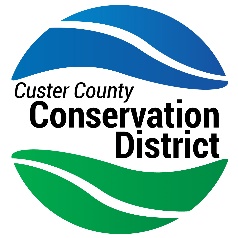 25363 US Hwy 385Custer, SD 57730605-673-5680custercd@sdconservation.net2023 Custer County Conservation Youth Scholarship ProgramCuster County Conservation District is once again awarding scholarships to high school seniors who reside in Custer County. This year we have $1,000 scholarships available for 2 qualified applicants. Students should demonstrate an interest in conservation and submit the following:Essay of at least 250 words on one of the following topics: Describe your interest in natural resources or the importance of natural resources in conservation.Name a resource concern in Custer County, and any practices you may have witnessed, or proposals you have to help remedy that resource concern.Visit www.sdresourceconcerns.org for information on resource concerns in South Dakota.Completed application (see attached).Student photo.Applications are due by 5:00 PM on March 31, 2023. Please email completed application and essay along with digital photo to Mike Baldwin at custercd@sdconservation.net. If unable to submit via email, please contact the office at 673-5680.Thank you for your interest in this scholarship and Good Luck!Sincerely,Mike Baldwin, District ManagerCuster County Conservation DistrictScholarship ApplicationStudent’s Full Name:Student’s Address:Phone Number:Email Address:Name of Parents:Awards, Honors, Offices in High School:Extra-Curricular and Community Activities, Honors:Any awards, medals, or recognition earned relating to conservation:College or Vocational School you plan to attend:What major course of study do you intend to pursue:Signature of applicant: